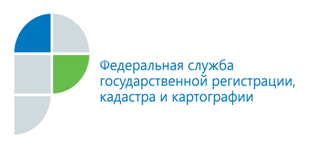 г. Барнаул21 мая 2019 годаПресс-релизВ Кадастровую палату от жителей Алтайского края поступают вопросы
в сфере получения сведений из Единого государственного реестра недвижимости (ЕГРН). Комментарии по данным вопросам даёт начальник территориального отдела № 1 Рита Спицкая.Кто устанавливает стоимость выписки из Единого государственного реестра недвижимости (ЕГРН), каким образом её можно уменьшить?Ответ: Размеры платы за предоставление сведений, содержащихся в ЕГРН, установлены приказом Министерства экономического развития Российской Федерации от 10 мая 2016 № 291-ФЗ «Об установлении размеров платы
за предоставление сведений, содержащихся в ЕГРН».Стоимость выписки зависит от вида запрашиваемой информации, формы предоставления сведений (на бумажном носителе или в виде электронного документа), статуса заявителя (физическое или юридическое лицо). Например,
за получение выписки из ЕГРН об основных характеристиках и зарегистрированных правах на объект недвижимости на бумажном носителе для физического лица установлена плата в размере 400 руб., для юридического лица — 1 100 руб.,
а в случае получения такой выписки в виде электронного документа — 250 руб.
и 700 руб. соответственно.Пресс-служба филиалаФГБУ «ФКП Росреестра» по Алтайскому края